Эколого-краеведческое воспитание.                                         К  тому, кто был глух к природе с детства,                                              кто в детские годы не подобрал выпавшего из гнезда птенца,                                                          не открыл для себя красоты первой весенней травы,                                                                                      к тому  потом с трудом достучится чувство прекрасного,                                                             чувство поэзии- просто человечность.В.А.Сухомлинский     Федеральные государственные образовательные стандарты нового поколения предусматривают в числе личностных, метапредметных и предметных результатов  освоения  образовательных программ формирование у обучающихся основ  экологической культуры, соответствующей современному уровню  экологического мышления, развитие опыта экологически ориентированной рефлексивно-оценочной и практической деятельности в жизненных ситуациях.   Предметные результаты освоения основной образовательной программы начального  общего образования в области  обществознания и естествознания (окружающий мир) должны отражать:   - сформированность  уважительного отношения к России, к родному краю, природе нашей страны;   - осознание целостности окружающего мира, освоение основ экологической грамотности , элементарных правил  нравственного поведения в мире природы  и людей, норм  здоровьесберегающего  поведения вприродной и социальной среде;  - освоение доступных способов изучения природы и общества  (наблюдение, запись, измерение ,опыт ,сравнение, классификация и др.) - развитие навыков устанавливать и выявлять причинно-следственные связи в окружающем мире.      Экологическое и  краеведческое образование является приоритетным направлением развития системы обучения и воспитания, направлено на формирование у обучающихся:- целостной картины мира;- критического отношения к жизненному опыту;- ценностной основы суждений и оценок.    Эколого-краеведческое направление включает в себя:- проведение интегрированных уроков по разным предметам;- проведение внеклассных мероприятий;- организацию исследовательских проектов;- проведение экологических акций;- выставки поделок из природных материалов;- выставки  рисунков;- дидактические игры и игровые моменты на занятиях;- конкурсы и игры;- демонстрацию презентаций, экологических представлений.Цель: Эколого-краеведческое  образование  и  воспитание, формирование  культуры природолюбия у обучающихся, любви к родному краю.Задачи:1. Изучение истории и культуры своего города через формы дополнительного образования и внеурочной деятельности: экскурсионной, познавательной, игровой деятельности.2. Использование эколого-краеведческого потенциала своего края для воспитания духовной личности и развития ее творческих способностей.3.Изучение  норм экологического поведения.      В результате  стимулирование интереса обучающихся к историческому и культурному наследию ведет к формированию гражданского, патриотического и экологического сознания.         Изучение природных объектов родного края невозможно без упоминаний исторических событий, или основным  деятельностям живших людей, поэтому раздел «Экология и краеведение» написан   по форме экологическо-краеведческого лектория. Перед воспитателями  поставлена задача: через экскурсионно-массовую, познавательную и игровую деятельность расширить знания  обучающихся, воспитанников   о природе, истории Пролетарского района. Так, в рамках данного направления, воспитатель Мендель О.М. разработала эко-программу «Мой город».  Педагог обратилась в Пролетарский Районный архив с просьбой задействовать историко-краеведческий потенциал Пролетарского района и получила в использование  интересные видео и фотоматериалы. Чтобы заинтересовать детей, педагог раздает зашифрованные задания. Ключи к расшифровке заданий выполняются в различных видах: сканворды, кроссворды, тайнопись, применяются элементы спортивного ориентирования. Разгадка каждого задания является названием маршрута прогулки.          Воспитатели  определили основные  направления своей работы с  воспитанниками: озеленение классных комнат, спален; организация экологических субботников «Мусор имеет свой дом», направленных на улучшение окружающей среды школы-интерната; организация акций «День древонасаждения», «Аллея России», «Живи, родник!», операция «Кормушка!» и др.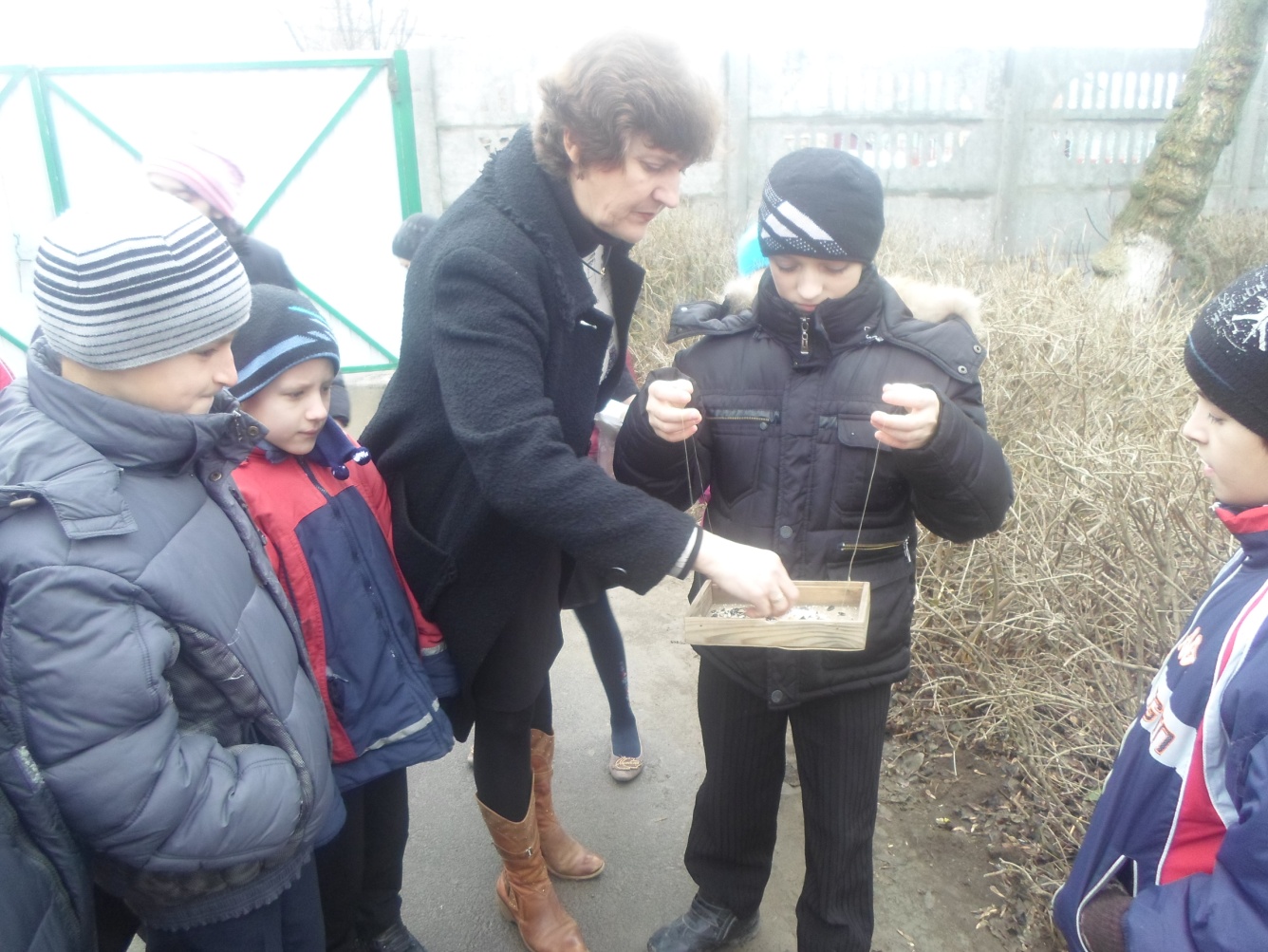 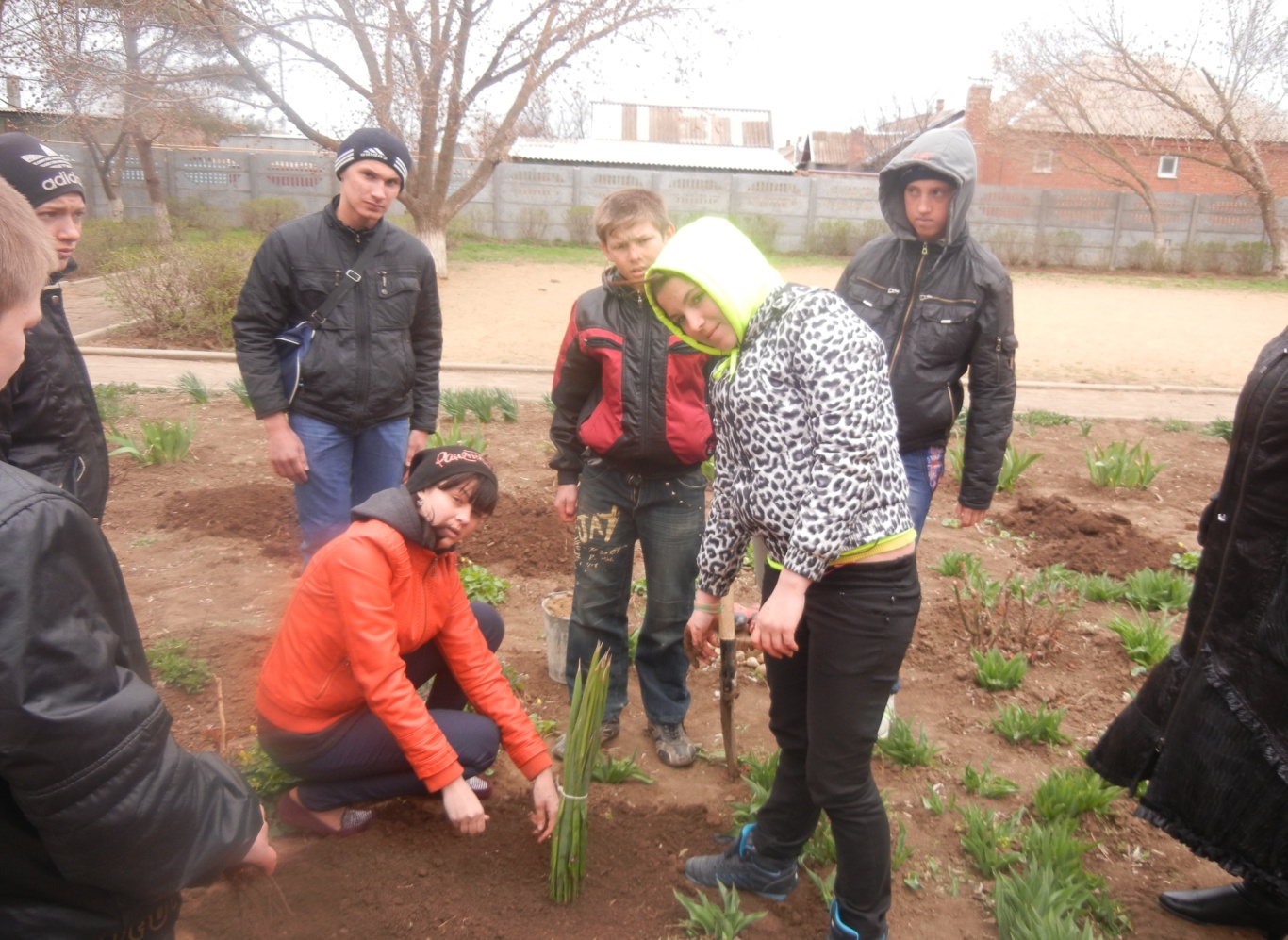 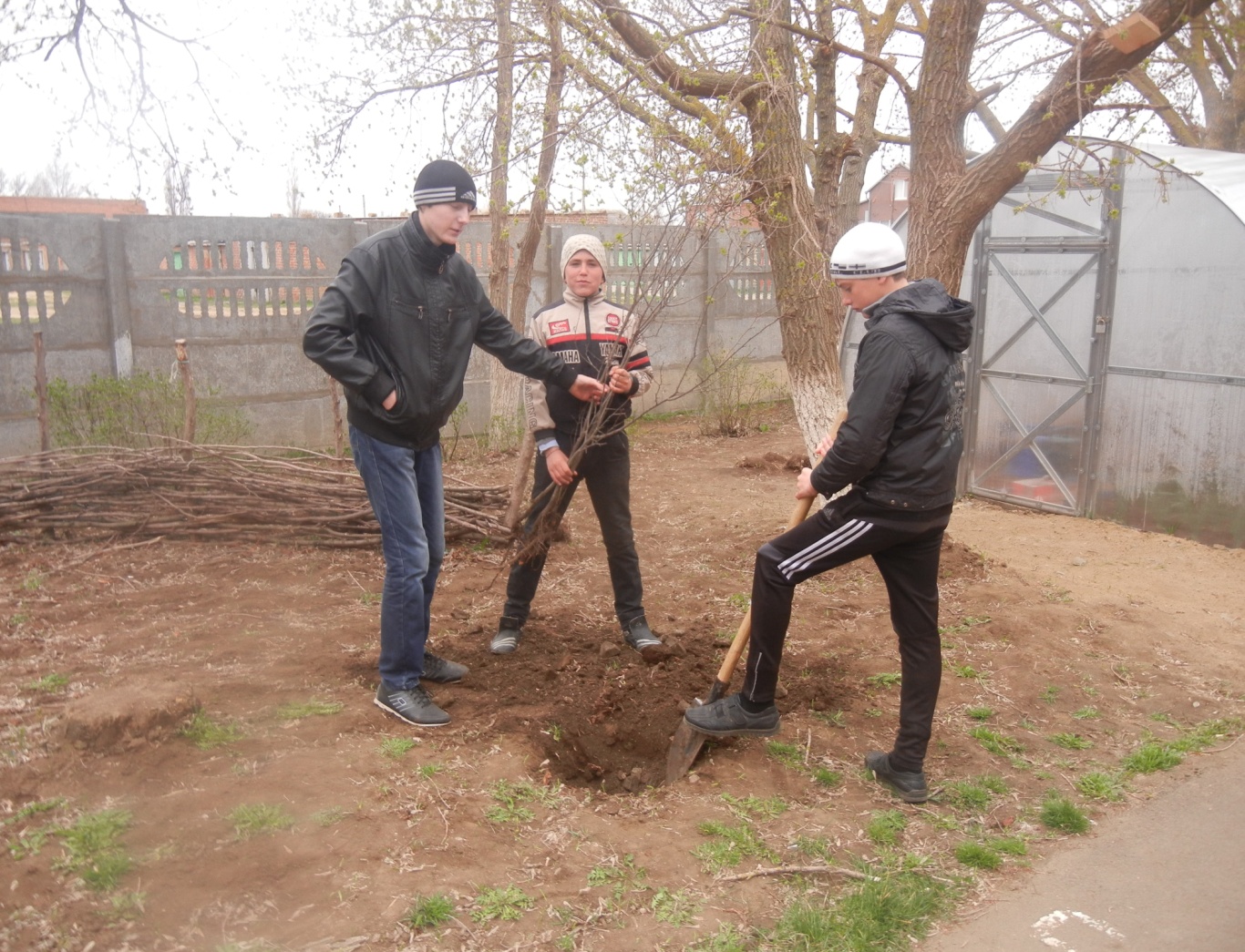         На первом этапе обучающиеся очно-заочно  знакомятся с природой своего города, края.  Теоретический материал закрепляется в процессе выполнения практических заданий: работа по карте города и района, отслеживание по карте улиц, искусственных и природных водоемов. Важно, что ребята заняты разными видами деятельности. Второй этап - экскурсионная деятельность, а также изготовление сувениров из природного материала. Третий этап - это изготовление агитационных стендов, листовок, плакатов об охраняемых растениях и животных нашего края.       Одним из важнейших направлений эколого-краеведческой работы в школе-интернате является благоустройство школьного двора в рамках реализации проекта «Тобою я живу, любимый край донской!» Школьный двор - это место, где обучающиеся заряжаются энергией природы и положительными эмоциями. Однако благоустройство школьной территории  имеет не только эстетическое, но и образовательное назначение, это возможность воплощения идей регионального компонента – истории, традиций и быта  казачества.     В результате эколого-краеведческого воспитания  мы создали уютный уголок, живописный  школьный дворик, улучшили экологическую обстановку и санитарно-гигиеническое состояние школьной территории,  использовали флору как наглядный     материал   в учебно-воспитательной деятельности, сформировали у обучающихся  чувство ответственности за родную школу, за тот уголок, на котором они живут и благоустраивают,  и бережное отношение к своему труду.  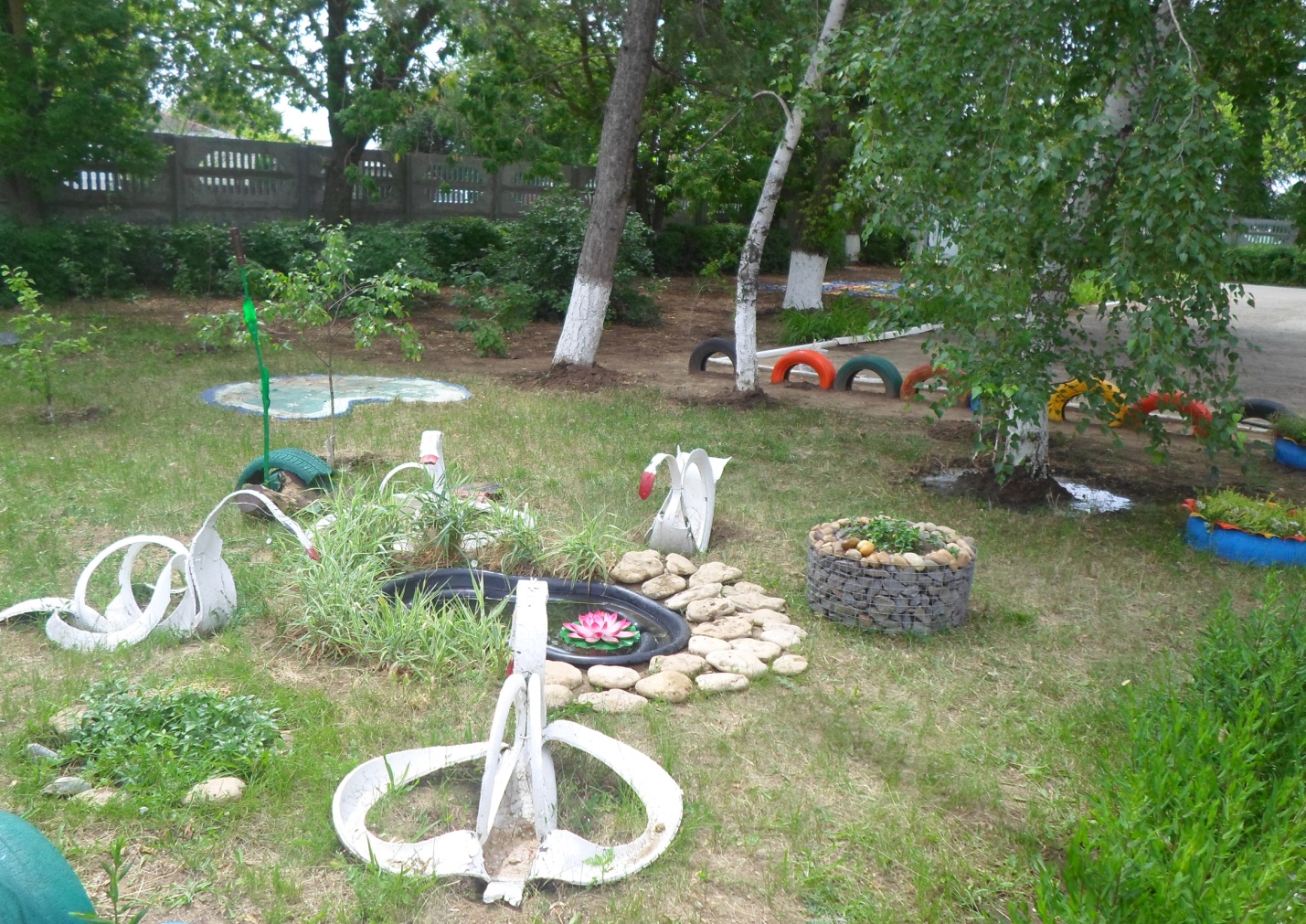 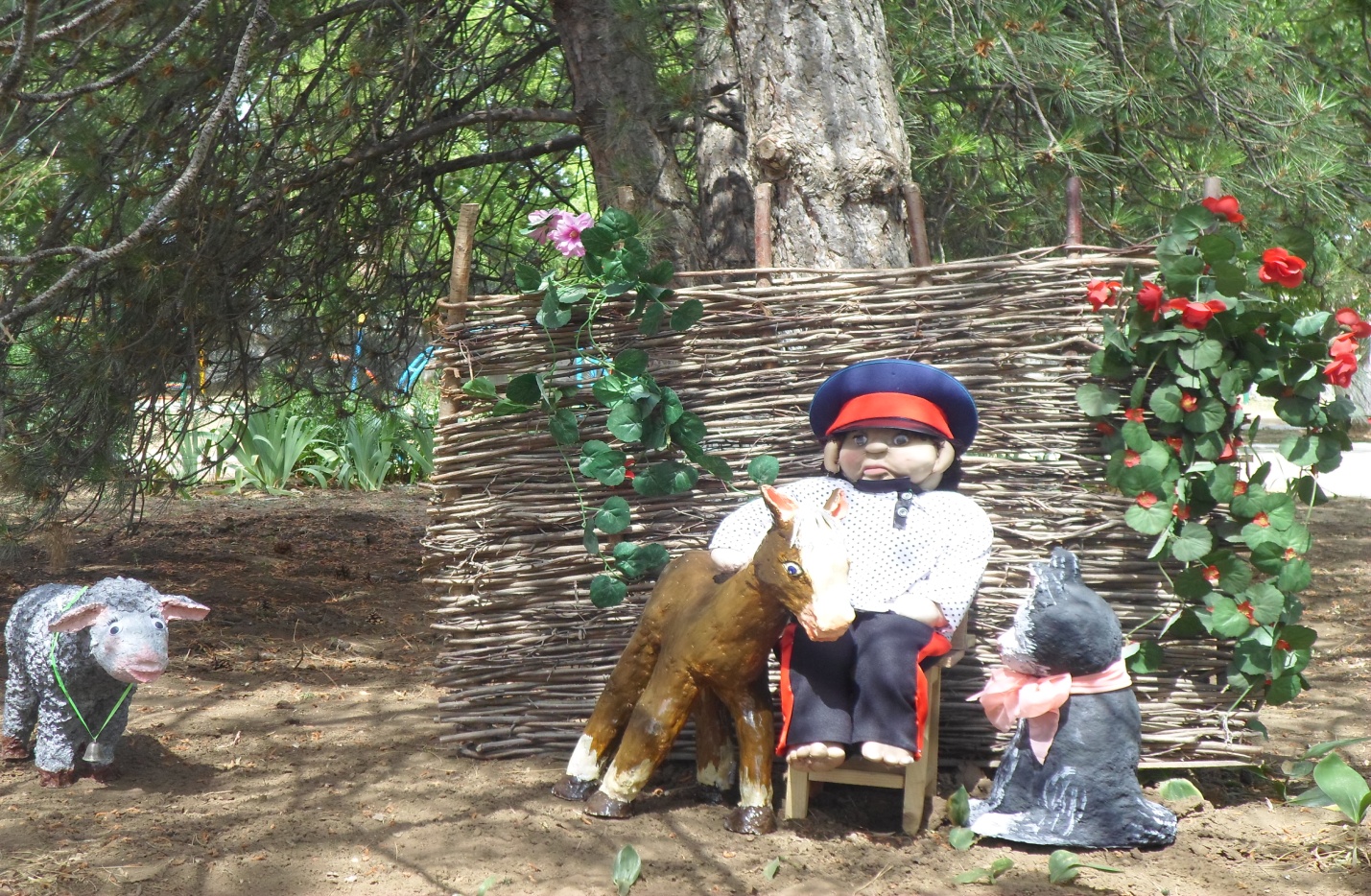       Формирование эколого-краеведческой  культуры тесно связано с развитием гражданского общества и нацелено на консолидацию всех сил в решении экологических проблем на основе общности интересов в обеспечении благоприятной окружающей среды. Эколого-краеведческое образование имеет универсальный и  междисциплинарный характер. Именно поэтому оно имеет возможность войти в содержание всех форм общего образования, в том числе реализоваться посредством организации внеурочной деятельности экологической направленности, выступающим одним из главных направлений в учебном процессе современной школы-интерната в условиях введения ФГОС.